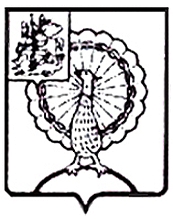 Совет депутатов городского округа СерпуховМосковской областиРЕШЕНИЕВ соответствии с Положением об общественной палате городского округа Серпухов, утвержденным решением Совета депутатов города Серпухова от 26.03.2014г. №386/41, на основании Устава городского округа Серпухов, Совет депутатов городского округа Серпуховр е ш и л :1. Утвердить членами Общественной палаты городского округа Серпухов Московской области следующих лиц:1.1. Андрюхину Татьяну Анатольевну1.2. Артамонову Галину Юрьевну1.3. Баутину Ольгу Анатольевну1.4. Дерюгина Романа Алексеевича1.5. Еремину Надежду Викторовну1.6. Задорожнюк Светлану Валерьевну1.7. Клочко Татьяну Владимировну1.8. Козьмину Аллу Александровну1.9. Кузнецову Эрну Кондратьевну1.10. Мантуло Валентину Ивановну1.11. Новову Ларису Мамедовну1.12. Сирченко Галину Алексеевну1.13. Фокина Владимира Павловича1.14. Чабана Игоря Валерьевича1.15. Юдина Романа Анатольевича.2. Опубликовать настоящее решение в средствах массовой информации.3. Признать утратившими силу решения Совета депутатов города Серпухова Московской области №409/43 от 11.06.2014 «Об утверждении членов Общественной палаты городского округа Серпухов Московской области», №52/6 от 23.12.2015 «О внесении изменений в решение Совета депутатов города Серпухова №409/43 от 11.06.2014 «Об утверждении членов Общественной палаты городского округа Серпухов Московской области». 4. Контроль за выполнением настоящего решения возложить на постоянную депутатскую Комиссию по нормотворчеству и организации депутатской деятельности, взаимодействию с общественными организациями и правоохранительными органами (Киблицки Я.Й.).   Председатель Совета депутатов                                                  И. Н. Ермаков№ 196/23 от 20.06.2017     Об утверждении членов Общественной палаты городского округа Серпухов Московской области